Aktionsplan Holz 2021–2026BEITRAGSGESUCHMärz 2023 (V2.0)Für eine erfolgreiche Projekteingabe müssen die folgenden Punkte berücksichtigt werden:Dieses Formular ist für Beitragsgesuche zu den Schwerpunkten «Wertschöpfung Schweizer Holz» und «Klimagerechte Bauten» zu verwenden.Für Beitragsgesuche zur «Kommunikation» verwenden Sie bitte das separate Formular «Beitragsgesuch Kommunikation».Alle notwendigen Informationen und Anforderungen für Ihre Projekteingabe finden Sie im Merkblatt für Gesuchstellende unter Aktionsplan Holz (admin.ch).Nur vollständig und korrekt ausgefüllte Beitragsgesuche (Word, Excel) werden behandelt.Zusätzliche Projektunterlagen sind willkommen.Alle auszufüllenden Elemente sind grau hinterlegt.Erläuterungen zum Inhalt bei Formularfeldern sind grün markiert.Bestätigen Sie Folgendes:		Das Merkblatt für Gesuchstellende wurde gelesen. Das Gesuch wird gemäss den Vorgaben des Merkblatts ausgefüllt.1	Projektübersicht Weitere Gesuchstellende können hinzugefügt werden2	Projektinformationen2.1	ProjektinhaltAusgangslage, Projektziele, Vorgehen, geplante Projektprodukte2.2	ProjektbezugZu welchem Schwerpunktziel des Aktionsplans Holz liefert Ihr Projekt einen Beitrag?Mehrfachauswahl möglich	1	Wertschöpfung Schweizer Holz		   1.1  Wertschöpfungsnetzwerke Schweizer Wald und Holz stärken und entwickeln		   1.2  Absatzmärkte für Holz aus dem Schweizer Wald stärken und entwickeln	2	Klimagerechte Bauten		   2.1  Einsatz Schweizer Holz beim Bauen, Sanieren und Heizen erhöhen
		   2.2  Ökologische Vorteile von Holz und Holzprodukten sichtbar machen2.3	ProjektinnovationInnovation ist ein wichtiger Leitgedanke für den Aktionsplan Holz. Die Projektinnovation wird bei der Projektbeurteilung bewertet. Beschreiben Sie das innovative Elemente in Ihrem Projekt (Produkt, Prozess, Businessmodell, Kommunikation, Wissenstransfer, etc.).2.4	Projektkommunikation Die Projektresultate müssen Mithilfe geeigneter Massnahmen weitervermittelt und umgesetzt werden.Bitte nennen Sie die Hauptzielgruppen und Sprachregionen, die Sie erreichen möchten bzw. für die ihre Projektresultate von Nutzen sind.Strategie wie Sie die Resulate zielgruppengerecht kommunizieren.2.5	ProjektresultateBeschreiben Sie die angestrebten Resultate (neue Erkentnisse) des Projektes. 2.6	ProjektprodukteWas soll am Projektende konkret vorliegen (Faktenblatt, Publikation, wissenschaftlicher Bericht, Medienmitteilung, Internetseite, Video, Veranstaltung, Produkt, Geschäftsmodell, Partnerschaft, etc.)?2.7	Schnittstellen und Wissensstand Welche Schnittstellen oder Anknüpfungspunkte zu abgeschlossenen oder laufenden Projekten innerhalb oder auch ausserhalb des Aktionsplans Holz sind Ihnen bekannt?Werden diese in Ihrem Projekt einbezogen oder berücksichtigt?Wie ist der aktuelle Wissensstand zum Projektthema?2.8	EvaluationWie wollen Sie die Wirkung der Resultate bei den Zielgruppen messen?3	Projektteam und Partnerschaften3.1	Projektteam => Füllen Sie dazu im Beitragsgesuch Finanzen das Tabellenblatt «Projektteam» aus. Ein separates Organigramm kann beigelegt werden.3.2	PartnerschaftenSind nebst den Mitgesuchstellenden noch weitere Firmen, Organisationen oder Personen involviert?4	Projektablauf4.1	ArbeitspaketeBeschreibung der einzelnen Arbeitspakete und deren Inhalt (Tätigkeiten, Vorgehen, Etappenziele, Meilensteine, etc.). => Füllen Sie dazu im Beitragsgesuch Finanzen das Tabellenblatt «Arbeitspakete» aus.4.2	ZeitplanZeitliche Darstellung des Projektablaufs, inklusive Arbeitspakete.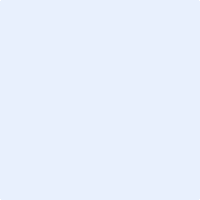  Ein detaillierter, separater Projektablauf kann beigelegt werden.5	Finanzplanung => Füllen Sie dazu im Beitragsgesuch Finanzen die Tabellenblätter «Personalaufwand; Materialaufwand; Jahrestranchen» aus.5.1	Förderung durch andere InstanzenErhalten die Gesuchstellenden von einer anderen Förderinstanz bereits Mittel für dieses Projekt?  Ja  NeinWenn ja, von welcher Behörde/Organisation und in welchem Umfang?Wurde oder wird das vorliegende oder ein ähnliches Beitragsgesuch noch bei einer weiteren Förderinstanz eingereicht, inkl. Innosuisse, anderen Bundesämtern, anderen Abteilungen beim BAFU?  Ja  NeinWenn ja, bei welcher Behörde/Organisation und in welchem Umfang?6	VollzugDie Gesuchstellenden und die Projektpartner anerkennen das Merkblatt für Gesuchstellende. Sie stimmen zu, dass das vorliegende Beitragsgesuch durch die zuständigen Gremien des Aktionsplans Holz begutachtet wird und das BAFU falls erforderlich weitere Unterlagen anfordern und für die Begutachtung sachverständige Dritte beiziehen kann.Die Gesuchstellenden und die Projektpartner erklären sich ausserdem damit einverstanden, dass im Falle der Bewilligung eines Bundesbeitrages die weiteren Modalitäten der Projektabwicklung zwischen Bund, Gesuchstellenden und Projektpartnern in einer vom BAFU erstellten Finanzhilfeverfügung oder einem Finanzhilfevertrag geregelt werden. Eventuelle Änderungen müssen schriftlich vereinbart werden.Die Gesuchstellenden und die Projektpartner sind einverstanden damit, dass die Projektergebnisse veröffentlicht werden.BemerkungenOrt, DatumName HauptgesuchstellendeBitte Gesuch wie folgt einreichen:Die folgenden Unterlagen sind an aktionsplan-holz@bafu.admin.ch zu senden:Vollständig und korrekt ausgefüllte «Beitragsgesuche» (Word und Excel) Zusätzliche Projektinformationen (vorzugsweise Word, Excel, PowerPoint, PDF) sind wünschenswert.Bei allfälligen Fragen wenden Sie sich an die Programmleitung des Aktionsplans Holz:Wertschöpfung Schweizer HolzInnovation
Ulrike Pauli-Krafft
+41 58 46 44 045
ulrike.pauli@bafu.admin.ch
Klimagerechte Bauten
Christian Aebischer
+41 58 48 50 058
christian.aebischer@bafu.admin.ch
Kommunikation
Claire-Lise Suter Thalmann
+41 58 46 47 858
claire-lise.suter@bafu.admin.chProjekttitelMax. 40 ZeichenProjekttitelMax. 40 ZeichenKurzbeschriebMax. fünf Zeilen, ca. 50 Wörter in Deutsch und einer zweiten Landessprache, klar formulieren um was es im Projekt geht, kann 1:1 veröffentlicht werden.KurzbeschriebMax. fünf Zeilen, ca. 50 Wörter in Deutsch und einer zweiten Landessprache, klar formulieren um was es im Projekt geht, kann 1:1 veröffentlicht werden.DauerDauerVonBisBudgetübersichtTragen Sie nachfolgend die Werte aus der Finanzplanung ein. Die hier genannten Beträge sind die Grundlage für die Finanzhilfe.BudgetübersichtTragen Sie nachfolgend die Werte aus der Finanzplanung ein. Die hier genannten Beträge sind die Grundlage für die Finanzhilfe.Gesamtkosten des ProjektsCHF .-Gewünschter Beitrag Aktionsplan HolzCHF .-Anteil an Gesamtkosten %Gewünschte Jahrestranche 2024CHF .-Gewünschte Jahrestranche 2025CHF .-Gewünschte Jahrestranche 2026CHF .-HauptgesuchstellendeHauptgesuchstellendeFirma/OrganisationVollständiger Firmen/OrganisationsnameAnsprechperson/ProjektleitungName, Vorname, Telefon, E-MailMitgesuchstellende 1Mitgesuchstellende 1Firma/OrganisationVollständiger Firmen/OrganisationsnameAnsprechperson/ProjektleitungName, Vorname, Telefon, E-MailMitgesuchstellende 2Mitgesuchstellende 2Firma/OrganisationVollständiger Firmen/OrganisationsnameAnsprechperson/ProjektleitungName, Vorname, Telefon, E-Mail